         केंद्रीय माध्यमिक शिक्षा बोर्ड                        CENTRAL BOARD OF SECONDARY EDUCATION(भारत सरकार, मानव संसाधन विकास मंत्रालय के अधीन एक स्वायत्त संगठन)(An  Autonomous Organisation under the Union Ministry of HRD, Govt. of  India)शिक्षा केंद्र, 2, सामुदायिक केंद्र, प्रीत विहार, दिल्ली –110092 SHIKSHA KENDRA, 2, COMMUNITY CENTRE, PREET VIHAR, DELHI – 110092Website: www.cbse.nic.inCBSE/ASC/112543/2016/1747					                            19th October, 2016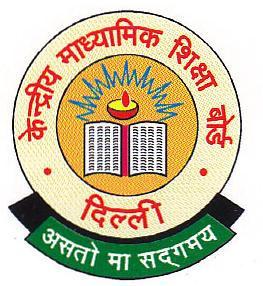 CIRCULARSub: Revised Instruction and Standard Operating System regarding change of subject.Board has prescribed rules regarding change of subject vide Rule 26 of Examination Bye-laws of the Board.After due considerations it has been decided by the Competent Authority to delegate power for change of subject to Regional officer/Regional Director of the Regional Offices of the Board in respect of requests received upto 31st August of the year. This supersede delegation of power for change of subject issued vide letter No. CBSE/SO(Ptg)/2011/2579-2603 dated 21.10.2011. Change of subjects will be done in a manner as provided in Standard Operating Procedure detailed as Annexure (s). Indicative list of scheme of studies & list of valid-invalid subject combinations has also been prepared to help parents/schools to choose correct combination of subjects. Regional Officer/Regional Director of CBSE Regional Offices are requested to consider requests for change of subject within the prescribed time schedule.  
		      (K. K. Choudhury)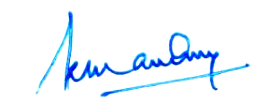 		 CONTROLLER OF EXAMINATIONSAnnexure-IStandard Operating Procedure for Change of SubjectStep I: Parent/Candidate may apply for change of subject. Format of request to be made by parents is given at Annexure-II.Step II: School will analyse the request as to whether:-The reason for change is genuineWhether the child is unable to cope up and if yes, it is reflected in poor marks in that subject.New subject being asked by parent is available in school:School has taken affiliation in respect of that subject from affiliation unit CBSE (or from Vocational Unit for Vocational subjects)Selected combination of subject is not invalid as per the combination of subject wherever applicable.Step III: School will forward the requests to Regional Office of CBSE within 07 days from the date of receipt from parents with specific recommendation of subject teacher/class teacher and Principal alongwith relevant documents/marksheet, etc. Format of letter is given at Annexure –III.Step IV: (A) On receipt of request the Regional Office concerned will process the request Regional Officer will maintain a register in which all such requests received from schools will entered in chronological order and disposed in accordance with first come first serve basis.(B) Subjects can be changed by the Regional Officer where he/she is satisfied on the basis of records that The student has studied the subject in class XI; but due to admission in new school that subject is not available.Those who have failed in Class XII may require for change of subject i.e. taking readmission in school as regular candidate.where student has scored poorly in Quarterly/Semester examination and is not able to cope-up.Student wants to study additional subject/or there is lack of interest in the subject.(C) Change of Subject will be granted by the Regional Officer/Regional Director after due checking of (all of the) following:-Combination of subject to be opted is valid as per scheme of studies wherever applicable. For any doubt regarding valid/invalid vocational combinations Regional Officers may seek advice from Vocational Unit of the Board. (Email: addldirector.cbse@gmail.com, addldir.voc@gmail.com, Telephone No. 011-22527184, 22421435, 22527173, 22421438, 22421437, 22527183) The subjects chosen are available for that session. Regional Office will cross tally the subject from scheme of studies/curriculum.School is affiliated for these subjects. The fee for change of subject has been received (Demand Draft in the name of Secretary, CBSE payable at the place Regional Office is situated.)Step V: In case application is incomplete or relevant documents are not enclosed, the Regional Officer/Regional Director will ask the school to provide additional Information/Clarification within 03 days of receipt of the letter from the Principal. School will be required to give reply to the Board immediately failing which the request will be rejected by the Board.Step VI: Regional Officer/Regional Director will approve change of subject and communicate to school within 10 days of receipt of request at Regional Office as per format given at Annexure IV. Annexure-IITo,The Principal,__________________________________________Sub: Request for change of subject.Sir,My following ward is student of your school:Name of Student:DOB:Class/Section:Adm. No. :  I request you to allow change of subjects of my ward as under:-The reason for change of subject is:- My ward is facing difficulty in subject/the marks scored by him in test are less.The subject of my ward studied in class XI are not available in new school where admission is sought.                           Signature of Parent                                                                                                                  Name:___________                                                                                                                   Contact No._________                               Address______________                                                                                                                         Email ID:____________Annexure-III[On School Letter Head]To,Regional OfficerCBSE__________________________Sub: Request for change of Subject.Sir,I am forwarding herewith the requests for change of subject in respect of following students alongwith relevant documents:Marksheet of class IX/XIMarksheet of UT/Quaterly test/Semester of class-X/XIIAny other relevant document.I have carefully examined the subjects as above. The proposed subjects are valid combination and available in school. The reason for change of subjects is that:-Candidate has scored _____ marks in ___________ (subject name) in test taken on _______ and ______ marks in retest taken on_________.Candidate has come from some other school and subject taken by him are not available in our school.Any other reason (specify here)___________________________________________.I recommend the above change in the subjects keeping in view the interest and future of the candidate.  Kindly allow the above changes in the subjects.Date                                                                                                                  Principal Name/Sign               (Address)               Email ID:                School No.Affix School Stamp here Annexure - IVFile No.:								                   Dated: To,Principal(Write School Name & Address here)__________________________________________Email ID: _____________Sub: Change of subject in class X/XII.Sir/Madam,With reference to your letter dated______, I am to inform you that  the approval for  change in subjects as under in respect of candidates mentioned herein is hereby accorded:-(                       )Regional OfficerScheme of Studies – Senior School Certificate Examination for academic session Class XI 2016-17 and Class XII 2017-18Academic Course :Students can be given minimum 5 subjects as under. They need to continue same subjects in class XII also.Subject Code and Subject Name for Senior School Certificate Examinationfor academic session Class XI  2016-17 and Class XII 2017-18Note : 101 ENGLISH ELECTIVE-CBSE (Earlier known as Functional English)Scheme of studies Notes:While taking Vocational subjects Package cannot be broken. Example: if you take 632 then you must take 633 (This is important in opting Vocational Subjects)Out of the languages, one shall be English or Hindi, both English and Hindi can also be offered simultaneously. The same language can be offered only at one level i.e. Core/ Elective. i.e. Both Hindi Core and Hindi Elective can’not be taken simultaneously as I and II subject.The List of Vocational Courses available is attached. Subjects as prescribed under Vocational Courses are to be opted. However, Scheme of Studies may be referred. Accountancy (055) and Financial Accounting (780) cannot be taken together Physics (042) and Applied Physics (625) and General/ Radiation Physics(666) cannot be taken together Biology (044) and Biology Ophthalmic (657) cannot be taken together. Informatics Practice (065) and Computer Science (083) cannot be taken with IT Tools (795) and Web Applications (796)Business Studies (054) and Business Operations & Administrations (766) cannot be taken together. Nail Technology & Retail (770), Arts & Science of Makeup & Retail (771) cannot be taken with Beauty & Hair and Holistic Health (746). Mass Media Studies (072) cannot be taken with Evolution and Forms of Mass Media (738) and Creative and Commercial Procedure in Mass Media (739). Library & Information Science (079) cannot be taken with Library Information and Society (747) and Library Classification & Cataloging (748). Fashion Studies (053) cannot be taken with Elements of Design & Fashion (774), Introduction to Fashion Industry (775) and Garment Construction (776).Multimedia & Web Technology (067) cannot be taken with IT Tools (795) and Web Applications (796).single paper Vocational Elective for Senior Secondary Level (Group-A) 2016-17S.No.Present subjectsPresent subjectsSubjects to be takenSubjects to be takenS.No.Subject CodeNameSubject CodeName1.2.3.4.5.6.Students DetailsStudents DetailsStudents DetailsChange in SubjectChange in SubjectChange in SubjectChange in SubjectS.No.Name of StudentClassFromFromToToSub CodeSub NameSub CodeSub NameStudent DetailsStudent DetailsStudent DetailsChange in SubjectChange in SubjectChange in SubjectChange in SubjectS.No.Name of StudentClassFromFromToToS.No.Name of StudentClassSub CodeSub NameSub CodeSub NameSubject I                                Language I  :English or Hindi **Subject II                               Language II : Language other than Language I **or an elective subject  from Academic Electives in lieu of Language IISubject III, Sub IV & Sub V                      Three Electives from Academic ElectivesorTwo Electives from Academic Electives and any one subject  from Vocational Electives under Group-ASub VI - Additional Subject (optional)  One language at elective level oran elective subject  from Academic Electivesorany one subject  from Vocational Electives under Group-A  Sub VII to IX(Subjects of internal assessment)500-Work Experience502-Physical and Health Education503-General StudiesLANGUAGESLANGUAGESACADEMIC ELECTIVES ACADEMIC ELECTIVES CODENAMECODENAME001ENGLISH ELECTIVE NCERT027HISTORY101ENGLISH ELECTIVE-CBSE028POLITICAL SCIENCE301ENGLISH CORE029GEOGRAPHY002HINDI ELECTIVE030ECONOMICS302HINDI CORE031MUSIC CAR.VOCAL003URDU ELECTIVE032MUSIC CAR.INS.MEL.303URDU CORE033MUSIC CAR.INS.PER.022SANSKRIT ELECTIVE	                                          Any One034MUSIC HIND.VOCAL322SANSKRIT CORE035MUSIC HIND.INS.MEL104PUNJABI036MUSIC HIND.INS.PER105BENGALI037PSYCHOLOGY106TAMIL039SOCIOLOGY107TELUGU040PHILOSOPHY108SINDHI041MATHEMATICS109MARATHI042PHYSICS110GUJARATI043CHEMISTRY111MANIPURI044BIOLOGY112MALAYALAM045BIOTECHNOLOGY113ODIA046ENGG. GRAPHICS114ASSAMESE048PHYSICAL EDUCATION115KANNADA049PAINTING116ARABIC050GRAPHICS117TIBETAN051SCULPTURE118FRENCH052APP/COMMERCIAL ART120GERMAN053FASHION STUDIES121RUSSIAN054BUSINESS STUDIES123PERSIAN055ACCOUNTANCY124NEPALI056DANCE-KATHAK125LIMBOO057DANCE-BHARATNATYAM126LEPCHA058DANCE-KUCHIPUDI192BODO059DANCE-ODISSI193TANGKHUL060DANCE-MANIPURI194JAPANESE061DANCE-KATHAKALI195BHUTIA062DANCE-MOHINIYATTAM196SPANISH064HOME SCIENCE197KASHMIRI065INFORMATICS PRAC.198MIZO083COMPUTER SCIENCE199BAHASA MALAYSIA( ELECTIVE)COMPUTER SCIENCE189Telugu- TelanganaCOMPUTER SCIENCE066ENTREPRENEURSHIP067MULTIMEDIA & WEB TECHNOLOGY068AGRICULTURE069CREATIVE WRITING & TRANSLATION STUDIES070HERITAGE CRAFTS071GRAPHIC DESIGN072MASS MEDIA STUDIES073KNOWLEDGE TRADITION & PRACTICES OF INDIA074LEGAL STUDIES075HUMAN RIGHTS & GENDER STUDIES076NATIONAL CADET CORPS (NCC)078THEATRE STUDIES079LIBRARY AND INFORMATION SCIENCESenior Secondary level (2016-17)Senior Secondary level (2016-17)Senior Secondary level (2016-17)Sub ILanguage I :English or HindiSub IILanguage II : Language other than Language IOran elective subject from Academic Electives in lieuof Language IISub III, Sub IV & Sub VTwo elective subject from Academic Electives andone vocational subject as prescribed under Group-A (single vocational elective)OrOne elective subject from Academic Electives andTwo vocational subjects as prescribed underVocational Course of two papers under Group-BOrThree vocational subjects as prescribed underVocational Course of three papers under Group-BTwo elective subject from Academic Electives andone vocational subject as prescribed under Group-A (single vocational elective)OrOne elective subject from Academic Electives andTwo vocational subjects as prescribed underVocational Course of two papers under Group-BOrThree vocational subjects as prescribed underVocational Course of three papers under Group-BTwo elective subject from Academic Electives andone vocational subject as prescribed under Group-A (single vocational elective)OrOne elective subject from Academic Electives andTwo vocational subjects as prescribed underVocational Course of two papers under Group-BOrThree vocational subjects as prescribed underVocational Course of three papers under Group-BTwo elective subject from Academic Electives andone vocational subject as prescribed under Group-A (single vocational elective)OrOne elective subject from Academic Electives andTwo vocational subjects as prescribed underVocational Course of two papers under Group-BOrThree vocational subjects as prescribed underVocational Course of three papers under Group-BTwo elective subject from Academic Electives andone vocational subject as prescribed under Group-A (single vocational elective)OrOne elective subject from Academic Electives andTwo vocational subjects as prescribed underVocational Course of two papers under Group-BOrThree vocational subjects as prescribed underVocational Course of three papers under Group-BTwo elective subject from Academic Electives andone vocational subject as prescribed under Group-A (single vocational elective)OrOne elective subject from Academic Electives andTwo vocational subjects as prescribed underVocational Course of two papers under Group-BOrThree vocational subjects as prescribed underVocational Course of three papers under Group-BTwo elective subject from Academic Electives andone vocational subject as prescribed under Group-A (single vocational elective)OrOne elective subject from Academic Electives andTwo vocational subjects as prescribed underVocational Course of two papers under Group-BOrThree vocational subjects as prescribed underVocational Course of three papers under Group-BTwo elective subject from Academic Electives andone vocational subject as prescribed under Group-A (single vocational elective)OrOne elective subject from Academic Electives andTwo vocational subjects as prescribed underVocational Course of two papers under Group-BOrThree vocational subjects as prescribed underVocational Course of three papers under Group-BTwo elective subject from Academic Electives andone vocational subject as prescribed under Group-A (single vocational elective)OrOne elective subject from Academic Electives andTwo vocational subjects as prescribed underVocational Course of two papers under Group-BOrThree vocational subjects as prescribed underVocational Course of three papers under Group-BTwo elective subject from Academic Electives andone vocational subject as prescribed under Group-A (single vocational elective)OrOne elective subject from Academic Electives andTwo vocational subjects as prescribed underVocational Course of two papers under Group-BOrThree vocational subjects as prescribed underVocational Course of three papers under Group-BSub VI - Additional SubjectOne language at elective level(optional)Oran elective subject from Academic ElectivesOrone vocational subject as prescribed underVocational Course (of 2/3 papers) under Group-BOrany one subject from Vocational Electives underGroup-ASub VII to VIII501-General Foundation Course(Subjects of internal assessment)502-Physical and Health Education SS.No .Sub CodeSubject Name -XISubject Name -XISubject Name –XII604Office Procedures & Practices Office Procedures & Practices Office Procedures & Practices 605Secretarial Practice & Accounting Secretarial Practice & Accounting Secretarial Practice & Accounting 606Office Communication Office Communication Office Communication 607Typography & Computer Application (English ) Typography & Computer Application (English ) Typography & Computer Application (English ) 609Typography & Computer Application (Hindi) Typography & Computer Application (Hindi) Typography & Computer Application (Hindi) 622Engineering ScienceEngineering ScienceEngineering Science625Applied Physics Applied Physics Applied Physics 626Mechanical Engineering Mechanical Engineering Mechanical Engineering 628Autoshop Repair & PracticeAutoshop Repair & PracticeAutoshop Repair & Practice729Food Nutrition & DieteticsBasic Concepts of Health & Disease and Medical TerminologyBasic Concepts of Health & Disease and Medical Terminology740Geospatial Technology Geospatial Technology Geospatial Technology 743Retail Operations Retail Operations Retail Operations 746Holistic Health Holistic Health Holistic Health 750Logistics Operations and Supply Chain ManagementLogistics Operations and Supply Chain ManagementLogistics Operations and Supply Chain Management755Foundry Technology Foundry Technology Foundry Technology 756Tourism Resources In India Tourism Resources In India Introduction to Hospitality    Management762Basic HorticultureBasic Horticulture766Business Operation & Administration Business Operation & Administration Business Operation & Administration 771Arts and Science of Makeup and RetailArts and Science of Makeup and RetailArts and Science of Makeup and Retail772Design & Innovation Design & Innovation Design & Innovation 776Garment Construction Garment Construction Garment Construction 777Elements of Textile Design Elements of Textile Design Traditional Indian Textile780Financial Accounting Financial Accounting Financial Accounting 782Taxation Taxation Taxation 783Marketing Marketing Marketing 784Salesmanship Salesmanship Salesmanship 785Banking Banking Banking 786Insurance Insurance Insurance 787Basic ElectricityElectrical MachinesElectrical Machines789Basic Electronics Operation and Maintenance of Communication DevicesOperation and Maintenance of Communication Devices793Foundation of Financial Market Capital Market OperationsCapital Market Operations796Web ApplicationsWeb ApplicationsWeb Applications797Elements of Civil EngineeringElements of Civil EngineeringConstruction Technology800Security Security Security Vocational Courses OF Two/Three papersSenior Secondary Level (Group-B) 2016-17Vocational Courses OF Two/Three papersSenior Secondary Level (Group-B) 2016-17Vocational Courses OF Two/Three papersSenior Secondary Level (Group-B) 2016-17Vocational Courses OF Two/Three papersSenior Secondary Level (Group-B) 2016-17Vocational Courses OF Two/Three papersSenior Secondary Level (Group-B) 2016-17Vocational Courses OF Two/Three papersSenior Secondary Level (Group-B) 2016-17Vocational Courses OF Two/Three papersSenior Secondary Level (Group-B) 2016-17Vocational Courses OF Two/Three papersSenior Secondary Level (Group-B) 2016-17Vocational Courses OF Two/Three papersSenior Secondary Level (Group-B) 2016-17Vocational Courses OF Two/Three papersSenior Secondary Level (Group-B) 2016-17Vocational Courses OF Two/Three papersSenior Secondary Level (Group-B) 2016-17Vocational Courses OF Two/Three papersSenior Secondary Level (Group-B) 2016-17S.No.COURSE NAMECOURSE NAMESUBJECT NAME (XI)  SUBJECT NAME (XI)  SUBJECT NAME (XI)  SUBJECT NAME(XII) SUBJECT NAME(XII) SUBJECT NAME(XII) SUBJECT NAME(XII) SUBJECT NAME(XII) CODEEngineering and TechnologyEngineering and TechnologyEngineering and TechnologyEngineering and TechnologyEngineering and TechnologyEngineering and TechnologyEngineering and TechnologyEngineering and TechnologyEngineering and TechnologyEngineering and TechnologyEngineering and TechnologyEngineering and Technology1Air Conditioning andRefrigerationTechnologyAir Conditioning andRefrigerationTechnologyAir Conditioning and Refrigeration - IAir Conditioning and Refrigeration - IAir Conditioning and Refrigeration - IAir Conditioning and Refrigeration –IIIAir Conditioning and Refrigeration –IIIAir Conditioning and Refrigeration –IIIAir Conditioning and Refrigeration –IIIAir Conditioning and Refrigeration –III6321Air Conditioning andRefrigerationTechnologyAir Conditioning andRefrigerationTechnologyAir Conditioning and Refrigeration - IIAir Conditioning and Refrigeration - IIAir Conditioning and Refrigeration - IIAir Conditioning and Refrigeration –IVAir Conditioning and Refrigeration –IVAir Conditioning and Refrigeration –IVAir Conditioning and Refrigeration –IVAir Conditioning and Refrigeration –IV6331Air Conditioning andRefrigerationTechnologyAir Conditioning andRefrigerationTechnologyOptional #Optional #Optional #Optional #Optional #Optional #Optional #Optional #Optional #1Air Conditioning andRefrigerationTechnologyAir Conditioning andRefrigerationTechnologyEngineering ScienceEngineering ScienceEngineering ScienceEngineering ScienceEngineering ScienceEngineering ScienceEngineering ScienceEngineering Science6222Automobile TechnologyAutomobile TechnologyAuto EngineeringAuto EngineeringAuto EngineeringAuto EngineeringAuto EngineeringAuto EngineeringAuto EngineeringAuto Engineering6272Automobile TechnologyAutomobile TechnologyAuto Shop Repair and PracticeAuto Shop Repair and PracticeAuto Shop Repair and PracticeAuto Shop Repair and PracticeAuto Shop Repair and PracticeAuto Shop Repair and PracticeAuto Shop Repair and PracticeAuto Shop Repair and Practice6282Automobile TechnologyAutomobile TechnologyOptional #Optional #Optional #Optional #Optional #Optional #Optional #Optional #Optional #2Automobile TechnologyAutomobile TechnologyEngineering ScienceEngineering ScienceEngineering ScienceEngineering ScienceEngineering ScienceEngineering ScienceEngineering ScienceEngineering Science6222Automobile TechnologyAutomobile TechnologyApplied PhysicsApplied PhysicsApplied PhysicsApplied PhysicsApplied PhysicsApplied PhysicsApplied PhysicsApplied Physics6253Civil Engineering# Optional subject can’t be taken unless 797 and 798 are  taken.Civil Engineering# Optional subject can’t be taken unless 797 and 798 are  taken.Elements of Civil EngineeringElements of Civil EngineeringElements of Civil EngineeringConstruction TechnologyConstruction TechnologyConstruction TechnologyConstruction TechnologyConstruction Technology7973Civil Engineering# Optional subject can’t be taken unless 797 and 798 are  taken.Civil Engineering# Optional subject can’t be taken unless 797 and 798 are  taken.CAD in EngineeringCAD in EngineeringCAD in EngineeringEstimation in Civil EngineeringEstimation in Civil EngineeringEstimation in Civil EngineeringEstimation in Civil EngineeringEstimation in Civil Engineering7983Civil Engineering# Optional subject can’t be taken unless 797 and 798 are  taken.Civil Engineering# Optional subject can’t be taken unless 797 and 798 are  taken.Optional #Optional #Optional #Optional #Optional #Optional #Optional #Optional #Optional #3Civil Engineering# Optional subject can’t be taken unless 797 and 798 are  taken.Civil Engineering# Optional subject can’t be taken unless 797 and 798 are  taken.Engineering MechanicsEngineering MechanicsEngineering MechanicsElementary Structural MechanicsElementary Structural MechanicsElementary Structural MechanicsElementary Structural MechanicsElementary Structural Mechanics7994Electrical TechnologyElectrical TechnologyBasic ElectricityBasic ElectricityBasic ElectricityElectrical MachinesElectrical MachinesElectrical MachinesElectrical MachinesElectrical Machines7874Electrical TechnologyElectrical TechnologyEngineering ScienceEngineering ScienceEngineering ScienceElectrical AppliancesElectrical AppliancesElectrical AppliancesElectrical AppliancesElectrical Appliances7884Electrical TechnologyElectrical TechnologyOptional #Optional #Optional #Optional #Optional #Optional #Optional #Optional #4Electrical TechnologyElectrical TechnologyApplied PhysicsApplied PhysicsApplied PhysicsApplied PhysicsApplied PhysicsApplied PhysicsApplied PhysicsApplied Physics6255Electronics TechnologyElectronics TechnologyBasic ElectronicsBasic ElectronicsBasic ElectronicsOperation and maintenance of Communication devicesOperation and maintenance of Communication devicesOperation and maintenance of Communication devicesOperation and maintenance of Communication devicesOperation and maintenance of Communication devices7895Electronics TechnologyElectronics TechnologyDigital ElectronicsDigital ElectronicsDigital ElectronicsTroubleshooting and maintenance of Electronic EquipmentsTroubleshooting and maintenance of Electronic EquipmentsTroubleshooting and maintenance of Electronic EquipmentsTroubleshooting and maintenance of Electronic EquipmentsTroubleshooting and maintenance of Electronic Equipments7905Electronics TechnologyElectronics TechnologyOptional #Optional #Optional #Optional #Optional #Optional #Optional #Optional #5Electronics TechnologyElectronics TechnologyApplied PhysicsApplied PhysicsApplied PhysicsApplied PhysicsApplied PhysicsApplied PhysicsApplied PhysicsApplied Physics6256Geospatial TechnologyGeospatial TechnologyGeospatial TechnologyGeospatial TechnologyGeospatial TechnologyGeospatial TechnologyGeospatial TechnologyGeospatial TechnologyGeospatial TechnologyGeospatial Technology7407IT ApplicationIT ApplicationIT ToolsIT ToolsIT ToolsDatabase Management ApplicationsDatabase Management ApplicationsDatabase Management ApplicationsDatabase Management ApplicationsDatabase Management Applications7957IT ApplicationIT ApplicationWeb ApplicationsWeb ApplicationsWeb ApplicationsWeb ApplicationsWeb ApplicationsWeb ApplicationsWeb ApplicationsWeb Applications7968Transport Systems and Logistic ManagementTransport Systems and Logistic ManagementFundamentals of Transportation SystemsFundamentals of Transportation SystemsFundamentals of Transportation SystemsIntegrated Transport OperationsIntegrated Transport OperationsIntegrated Transport OperationsIntegrated Transport OperationsIntegrated Transport Operations7498Transport Systems and Logistic ManagementTransport Systems and Logistic ManagementLogistics, Operations and Supply Chain ManagementLogistics, Operations and Supply Chain ManagementLogistics, Operations and Supply Chain ManagementLogistics, Operations and Supply Chain ManagementLogistics, Operations and Supply Chain ManagementLogistics, Operations and Supply Chain ManagementLogistics, Operations and Supply Chain ManagementLogistics, Operations and Supply Chain Management750Health and WellnessHealth and WellnessHealth and WellnessHealth and WellnessHealth and WellnessHealth and WellnessHealth and WellnessHealth and WellnessHealth and WellnessHealth and WellnessHealth and WellnessHealth and Wellness9Auxiliary Nursing & MidwiferyAuxiliary Nursing & MidwiferyChild Health NursingChild Health NursingChild Health NursingChild Health NursingChild Health NursingChild Health NursingChild Health NursingChild Health Nursing7319Auxiliary Nursing & MidwiferyAuxiliary Nursing & MidwiferyCommunity Health Nursing & Health PromotionMidwifery Midwifery Midwifery Midwifery Midwifery Midwifery Midwifery 7329Primary Health Care NursingHealth Centre ManagementHealth Centre ManagementHealth Centre ManagementHealth Centre ManagementHealth Centre ManagementHealth Centre ManagementHealth Centre Management73310Beauty ServicesBeauty ServicesNail Technology and RetailNail Technology and RetailNail Technology and RetailNail Technology and RetailNail Technology and RetailNail Technology and RetailNail Technology and RetailNail Technology and Retail77010Beauty ServicesBeauty ServicesArts and science of Makeup and RetailArts and science of Makeup and RetailArts and science of Makeup and RetailArts and science of Makeup and RetailArts and science of Makeup and RetailArts and science of Makeup and RetailArts and science of Makeup and RetailArts and science of Makeup and Retail77111Health and Beauty StudiesHealth and Beauty StudiesBeauty & HairBeauty & HairBeauty & HairBeauty & HairBeauty & HairBeauty & HairBeauty & HairBeauty & Hair74511Health and Beauty StudiesHealth and Beauty StudiesHolistic HealthHolistic HealthHolistic HealthHolistic HealthHolistic HealthHolistic HealthHolistic HealthHolistic Health74612Health Care Science# Optional subject can’t be taken unless 728 and 729are  taken.Health Care Science# Optional subject can’t be taken unless 728 and 729are  taken.Healthcare Delivery SystemHealthcare Delivery SystemHealth Education, Communication and Public Relations & Public HealthHealth Education, Communication and Public Relations & Public HealthHealth Education, Communication and Public Relations & Public HealthHealth Education, Communication and Public Relations & Public HealthHealth Education, Communication and Public Relations & Public HealthHealth Education, Communication and Public Relations & Public Health72812Health Care Science# Optional subject can’t be taken unless 728 and 729are  taken.Health Care Science# Optional subject can’t be taken unless 728 and 729are  taken.Food Nutrition & DieteticsFood Nutrition & DieteticsBasic Concepts of Health & Disease and Medical TerminologyBasic Concepts of Health & Disease and Medical TerminologyBasic Concepts of Health & Disease and Medical TerminologyBasic Concepts of Health & Disease and Medical TerminologyBasic Concepts of Health & Disease and Medical TerminologyBasic Concepts of Health & Disease and Medical Terminology72912Health Care Science# Optional subject can’t be taken unless 728 and 729are  taken.Health Care Science# Optional subject can’t be taken unless 728 and 729are  taken.Optional#Optional#Optional#Optional#Optional#Optional#Optional#Optional#Optional#12Health Care Science# Optional subject can’t be taken unless 728 and 729are  taken.Health Care Science# Optional subject can’t be taken unless 728 and 729are  taken.Anatomy & PhysiologyAnatomy & PhysiologyFirst Aid & Emergency Medical CareFirst Aid & Emergency Medical CareFirst Aid & Emergency Medical CareFirst Aid & Emergency Medical CareFirst Aid & Emergency Medical CareFirst Aid & Emergency Medical Care73013Medical Laboratory Technology# Optional subject can’t be taken unless 660 and 661 are  taken.Medical Laboratory Technology# Optional subject can’t be taken unless 660 and 661 are  taken.Laboratory Medicine (Clinical Pathology, Hematology & Histopathology)(MLT)Laboratory Medicine (Clinical Pathology, Hematology & Histopathology)(MLT)Laboratory Medicine (Clinical Pathology, Hematology & Histopathology)(MLT)Laboratory Medicine (Clinical Pathology, Hematology & Histopathology)(MLT)Laboratory Medicine (Clinical Pathology, Hematology & Histopathology)(MLT)Laboratory Medicine (Clinical Pathology, Hematology & Histopathology)(MLT)Laboratory Medicine (Clinical Pathology, Hematology & Histopathology)(MLT)Laboratory Medicine (Clinical Pathology, Hematology & Histopathology)(MLT)66013Medical Laboratory Technology# Optional subject can’t be taken unless 660 and 661 are  taken.Medical Laboratory Technology# Optional subject can’t be taken unless 660 and 661 are  taken.Clinical Biochemistry, Microbiology (MLT)Clinical Biochemistry, Microbiology (MLT)Clinical Biochemistry (MLT)Clinical Biochemistry (MLT)Clinical Biochemistry (MLT)Clinical Biochemistry (MLT)Clinical Biochemistry (MLT)Clinical Biochemistry (MLT)66113Medical Laboratory Technology# Optional subject can’t be taken unless 660 and 661 are  taken.Medical Laboratory Technology# Optional subject can’t be taken unless 660 and 661 are  taken.Optional#Optional#Optional#Optional#Optional#Optional#Optional#Optional#Optional#13Medical Laboratory Technology# Optional subject can’t be taken unless 660 and 661 are  taken.Medical Laboratory Technology# Optional subject can’t be taken unless 660 and 661 are  taken.Anatomy & Physiology(MLT)Anatomy & Physiology(MLT)Microbiology (MLT)Microbiology (MLT)Microbiology (MLT)Microbiology (MLT)Microbiology (MLT)Microbiology (MLT)66214Medical DiagnosticsMedical DiagnosticsAnatomy & PhysiologyAnatomy & PhysiologyLaboratory Medicine IILaboratory Medicine IILaboratory Medicine IILaboratory Medicine IILaboratory Medicine IILaboratory Medicine II74114Medical DiagnosticsMedical DiagnosticsDiagnostic RadiologyDiagnostic RadiologyClinical Biochemistry & Microbiology IIClinical Biochemistry & Microbiology IIClinical Biochemistry & Microbiology IIClinical Biochemistry & Microbiology IIClinical Biochemistry & Microbiology IIClinical Biochemistry & Microbiology II74215Ophthalmic Techniques# Optional subject can’t be taken unless 658 and 659 are taken.Ophthalmic Techniques# Optional subject can’t be taken unless 658 and 659 are taken.OpticsOpticsOpticsOpticsOpticsOpticsOpticsOptics65815Ophthalmic Techniques# Optional subject can’t be taken unless 658 and 659 are taken.Ophthalmic Techniques# Optional subject can’t be taken unless 658 and 659 are taken.Ophthalmic TechniquesOphthalmic TechniquesOphthalmic TechniquesOphthalmic TechniquesOphthalmic TechniquesOphthalmic TechniquesOphthalmic TechniquesOphthalmic Techniques65915Ophthalmic Techniques# Optional subject can’t be taken unless 658 and 659 are taken.Ophthalmic Techniques# Optional subject can’t be taken unless 658 and 659 are taken.Optional#Optional#Optional#Optional#Optional#Optional#Optional#Optional#Optional#15Ophthalmic Techniques# Optional subject can’t be taken unless 658 and 659 are taken.Ophthalmic Techniques# Optional subject can’t be taken unless 658 and 659 are taken.Biology OphthalmicBiology OphthalmicBiology OphthalmicBiology OphthalmicBiology OphthalmicBiology OphthalmicBiology OphthalmicBiology Ophthalmic65716X-Ray Technician# Optional subject can’t be taken unless 667 and 668 are taken.666 cannot be taken with 042 (Physics) or 625  (Applied Physics)X-Ray Technician# Optional subject can’t be taken unless 667 and 668 are taken.666 cannot be taken with 042 (Physics) or 625  (Applied Physics)Anatomy, Physiology & Related PathologyAnatomy, Physiology & Related PathologyRadiography I (General)Radiography I (General)Radiography I (General)Radiography I (General)Radiography I (General)Radiography I (General)66716X-Ray Technician# Optional subject can’t be taken unless 667 and 668 are taken.666 cannot be taken with 042 (Physics) or 625  (Applied Physics)X-Ray Technician# Optional subject can’t be taken unless 667 and 668 are taken.666 cannot be taken with 042 (Physics) or 625  (Applied Physics)Dark Room TechniquesDark Room TechniquesRadiography II (Special investigation, imaging and Radiography)Radiography II (Special investigation, imaging and Radiography)Radiography II (Special investigation, imaging and Radiography)Radiography II (Special investigation, imaging and Radiography)Radiography II (Special investigation, imaging and Radiography)Radiography II (Special investigation, imaging and Radiography)66816X-Ray Technician# Optional subject can’t be taken unless 667 and 668 are taken.666 cannot be taken with 042 (Physics) or 625  (Applied Physics)X-Ray Technician# Optional subject can’t be taken unless 667 and 668 are taken.666 cannot be taken with 042 (Physics) or 625  (Applied Physics)Optional#Optional#Optional#Optional#Optional#Optional#Optional#Optional#Optional#16X-Ray Technician# Optional subject can’t be taken unless 667 and 668 are taken.666 cannot be taken with 042 (Physics) or 625  (Applied Physics)X-Ray Technician# Optional subject can’t be taken unless 667 and 668 are taken.666 cannot be taken with 042 (Physics) or 625  (Applied Physics)General PhysicsGeneral PhysicsRadiation PhysicsRadiation PhysicsRadiation PhysicsRadiation PhysicsRadiation PhysicsRadiation Physics666Media, Entertainment and ProductionMedia, Entertainment and ProductionMedia, Entertainment and ProductionMedia, Entertainment and ProductionMedia, Entertainment and ProductionMedia, Entertainment and ProductionMedia, Entertainment and ProductionMedia, Entertainment and ProductionMedia, Entertainment and ProductionMedia, Entertainment and ProductionMedia, Entertainment and ProductionMedia, Entertainment and Production17Fashion Design & Garment Technology#Optional subject can’t be taken unless 775 and 776 are taken.Fashion Design & Garment Technology#Optional subject can’t be taken unless 775 and 776 are taken.Introduction to Fashion IndustryIntroduction to Fashion IndustryBasic Pattern DevelopmentBasic Pattern DevelopmentBasic Pattern DevelopmentBasic Pattern DevelopmentBasic Pattern DevelopmentBasic Pattern Development77517Fashion Design & Garment Technology#Optional subject can’t be taken unless 775 and 776 are taken.Fashion Design & Garment Technology#Optional subject can’t be taken unless 775 and 776 are taken.Garment ConstructionGarment ConstructionGarment ConstructionGarment ConstructionGarment ConstructionGarment ConstructionGarment ConstructionGarment Construction77617Fashion Design & Garment Technology#Optional subject can’t be taken unless 775 and 776 are taken.Fashion Design & Garment Technology#Optional subject can’t be taken unless 775 and 776 are taken.Optional#Optional#Optional#Optional#Optional#Optional#Optional#Optional#17Fashion Design & Garment Technology#Optional subject can’t be taken unless 775 and 776 are taken.Fashion Design & Garment Technology#Optional subject can’t be taken unless 775 and 776 are taken.Elements of Design & FashionElements of Design & FashionFabric StudyFabric StudyFabric StudyFabric StudyFabric StudyFabric Study77418Mass Media Studies & Mass Media Production072 (Mass Media Studies) cannot be taken with this package.Mass Media Studies & Mass Media Production072 (Mass Media Studies) cannot be taken with this package.Understanding the Evolution and Forms of Mass MediaUnderstanding the Evolution and Forms of Mass MediaUnderstanding the Evolution and Forms of Mass MediaUnderstanding the Evolution and Forms of Mass MediaUnderstanding the Evolution and Forms of Mass MediaUnderstanding the Evolution and Forms of Mass MediaUnderstanding the Evolution and Forms of Mass MediaUnderstanding the Evolution and Forms of Mass Media73818Mass Media Studies & Mass Media Production072 (Mass Media Studies) cannot be taken with this package.Mass Media Studies & Mass Media Production072 (Mass Media Studies) cannot be taken with this package.The Creative and Commercial Process in Mass MediaThe Creative and Commercial Process in Mass MediaThe Creative and Commercial Process in Mass MediaThe Creative and Commercial Process in Mass MediaThe Creative and Commercial Process in Mass MediaThe Creative and Commercial Process in Mass MediaThe Creative and Commercial Process in Mass MediaThe Creative and Commercial Process in Mass Media73919Music Technical ProductionMusic Technical ProductionMusic AestheticsMusic AestheticsMusic AestheticsMusic AestheticsMusic AestheticsMusic AestheticsMusic AestheticsMusic Aesthetics76819Music Technical ProductionMusic Technical ProductionMusic ProductionMusic ProductionMusic ProductionMusic ProductionMusic ProductionMusic ProductionMusic ProductionMusic Production76920Textile DesignTextile DesignElement of Textile DesignElement of Textile DesignElement of Textile DesignElement of Textile DesignTraditional Indian TextileTraditional Indian TextileTraditional Indian TextileTraditional Indian Textile77720Textile DesignTextile DesignAny one of the following #Any one of the following #Any one of the following #Any one of the following #Any one of the following #Any one of the following #Any one of the following #Any one of the following #20Textile DesignTextile DesignWoven TextileWoven TextileWoven TextileWoven TextilePrinted TextilePrinted TextilePrinted TextilePrinted Textile77820Textile DesignTextile DesignTextile ScienceTextile ScienceTextile ScienceTextile ScienceTextile Chemical ProcessingTextile Chemical ProcessingTextile Chemical ProcessingTextile Chemical Processing779Agro Production and MarketingAgro Production and MarketingAgro Production and MarketingAgro Production and MarketingAgro Production and MarketingAgro Production and MarketingAgro Production and MarketingAgro Production and MarketingAgro Production and MarketingAgro Production and MarketingAgro Production and MarketingAgro Production and Marketing21Dairy Husbandry Dairy Husbandry Milk Production (Dairy Husbandry)Milk Production (Dairy Husbandry)Milk Production (Dairy Husbandry)Milk Production (Dairy Husbandry)Management of Dairy AnimalsManagement of Dairy AnimalsManagement of Dairy AnimalsManagement of Dairy Animals21Dairy Husbandry Dairy Husbandry Milk Production (Dairy Husbandry)Milk Production (Dairy Husbandry)Milk Production (Dairy Husbandry)Milk Production (Dairy Husbandry)Management of Dairy AnimalsManagement of Dairy AnimalsManagement of Dairy AnimalsManagement of Dairy Animals75821Dairy Husbandry Dairy Husbandry Animal nutrition and ReproductionAnimal nutrition and ReproductionAnimal nutrition and ReproductionAnimal nutrition and ReproductionMilk Marketing and EntrepreneurshipMilk Marketing and EntrepreneurshipMilk Marketing and EntrepreneurshipMilk Marketing and Entrepreneurship75921Dairy TechnologyDairy TechnologyMilk Production (Dairy Technology)Milk Production (Dairy Technology)Milk Production (Dairy Technology)Milk Production (Dairy Technology)Dairy Product TechnologyDairy Product TechnologyDairy Product TechnologyDairy Product Technology76021Dairy TechnologyDairy TechnologyFluid Milk ProcessingFluid Milk ProcessingFluid Milk ProcessingFluid Milk ProcessingMilk Marketing & EntrepreneurshipMilk Marketing & EntrepreneurshipMilk Marketing & EntrepreneurshipMilk Marketing & Entrepreneurship76122HorticultureHorticultureBasic HorticultureBasic HorticultureBasic HorticultureBasic HorticultureBasic HorticultureBasic HorticultureBasic HorticultureBasic Horticulture76222HorticultureHorticultureAny one from the following #Any one from the following #Any one from the following #Any one from the following #Any one from the following #Any one from the following #Any one from the following #Any one from the following #Any one from the following #22HorticultureHorticultureOlericultureOlericultureOlericultureOlericultureOlericultureOlericultureOlericulture76376322HorticultureHorticulturePomologyPomologyPomologyPomologyPomologyPomologyPomology76476422HorticultureHorticultureFloricultureFloricultureFloricultureFloricultureFloricultureFloricultureFloriculture76576523Poultry Farming# Optional subject can’t be taken unless 716 and 717 are  taken.Poultry Farming# Optional subject can’t be taken unless 716 and 717 are  taken.Poultry Production and BreedingPoultry Production and BreedingPoultry Production and BreedingPoultry Production and BreedingPoultry Production and BreedingPoultry Production and BreedingPoultry Nutrition and Physiology71671623Poultry Farming# Optional subject can’t be taken unless 716 and 717 are  taken.Poultry Farming# Optional subject can’t be taken unless 716 and 717 are  taken.Poultry Housing and ManagementPoultry Housing and ManagementPoultry Housing and ManagementPoultry Housing and ManagementPoultry Housing and ManagementPoultry Housing and ManagementPoultry Products and Technology71771723Poultry Farming# Optional subject can’t be taken unless 716 and 717 are  taken.Poultry Farming# Optional subject can’t be taken unless 716 and 717 are  taken.Optional #Optional #Optional #Optional #Optional #Optional #Optional #23Poultry Farming# Optional subject can’t be taken unless 716 and 717 are  taken.Poultry Farming# Optional subject can’t be taken unless 716 and 717 are  taken.Poultry Extension, Marketing and EconomicsPoultry Extension, Marketing and EconomicsPoultry Extension, Marketing and EconomicsPoultry Extension, Marketing and EconomicsPoultry Extension, Marketing and EconomicsPoultry Extension, Marketing and EconomicsPoultry Disease and their control718718Hospitality & TourismHospitality & TourismHospitality & TourismHospitality & TourismHospitality & TourismHospitality & TourismHospitality & TourismHospitality & TourismHospitality & TourismHospitality & TourismHospitality & TourismHospitality & Tourism2424Bakery and ConfectioneryBakeryBakeryBakeryBakery7517512424Bakery and ConfectioneryConfectioneryConfectioneryConfectioneryConfectionery7527522525Food ProductionFood Production IFood Production IFood Production IFood Production IFood Production IIIFood Production IIIFood Production III734734Food Production IIFood Production IIFood Production IIFood Production IIFood Production IVFood Production IVFood Production IV7357352626Food & Beverage ServicesFood ServiceFood ServiceFood ServiceFood ServiceFood ServiceFood ServiceFood Service7367362626Food & Beverage ServicesBeverage ServicesBeverage ServicesBeverage ServicesBeverage ServicesBeverage ServicesFood and Beverage Cost and ControlFood and Beverage Cost and Control7377372727Front Office OperationsBasis of Front OfficeBasis of Front OfficeBasis of Front OfficeBasis of Front OfficeBasis of Front OfficeFront Office OperationsFront Office Operations753753Introduction to Tourism & Hotel IndustryIntroduction to Tourism & Hotel IndustryIntroduction to Tourism & Hotel IndustryIntroduction to Tourism & Hotel IndustryIntroduction to Tourism & Hotel IndustryAdvanced Front Office OperationsAdvanced Front Office Operations7547542828Travel and TourismTourism Resources in IndiaTourism Resources in IndiaTourism Resources in IndiaTourism Resources in IndiaTourism Resources in IndiaIntroduction to Hospitality ManagementIntroduction to Hospitality Management7567562828Travel and TourismTourism Concepts& PracticesTourism Concepts& PracticesTourism Concepts& PracticesTourism Concepts& PracticesTourism Concepts& PracticesTravel Agency and Tour Operations BusinessTravel Agency and Tour Operations Business757757Finance, Business and ManagementFinance, Business and ManagementFinance, Business and ManagementFinance, Business and ManagementFinance, Business and ManagementFinance, Business and ManagementFinance, Business and ManagementFinance, Business and ManagementFinance, Business and ManagementFinance, Business and ManagementFinance, Business and ManagementFinance, Business and Management29Accountancy & Taxation#-Accountancy (055) and Financial Accounting (780) cannot be taken togetherAccountancy & Taxation#-Accountancy (055) and Financial Accounting (780) cannot be taken togetherCost AccountingCost AccountingCost AccountingCost AccountingCost AccountingCost AccountingCost Accounting78178129Accountancy & Taxation#-Accountancy (055) and Financial Accounting (780) cannot be taken togetherAccountancy & Taxation#-Accountancy (055) and Financial Accounting (780) cannot be taken togetherTaxationTaxationTaxationTaxationTaxationTaxationTaxation78278229Accountancy & Taxation#-Accountancy (055) and Financial Accounting (780) cannot be taken togetherAccountancy & Taxation#-Accountancy (055) and Financial Accounting (780) cannot be taken togetherOptional #Optional #Optional #Optional #Optional #Optional #Optional #29Accountancy & Taxation#-Accountancy (055) and Financial Accounting (780) cannot be taken togetherAccountancy & Taxation#-Accountancy (055) and Financial Accounting (780) cannot be taken togetherFinancial AccountingFinancial AccountingFinancial AccountingFinancial AccountingFinancial AccountingFinancial AccountingFinancial Accounting78078030Banking & InsuranceBanking & InsuranceBankingBankingBankingBankingBankingBankingBanking78578530Banking & InsuranceBanking & InsuranceInsuranceInsuranceInsuranceInsuranceInsuranceInsuranceInsurance78678631Business AdministrationCannot be taken with Business Studies (054)Business AdministrationCannot be taken with Business Studies (054)Business Operation & AdministrationBusiness Operation & AdministrationBusiness Operation & AdministrationBusiness Operation & AdministrationBusiness Operation & AdministrationBusiness Operation & AdministrationBusiness Operation & Administration76676632Financial Market ManagementFinancial Market ManagementFoundations of Financial MarketsFoundations of Financial MarketsFoundations of Financial MarketsCapital Market OperationsCapital Market OperationsCapital Market OperationsCapital Market Operations79379332Financial Market ManagementFinancial Market ManagementMutual FundsMutual FundsMutual FundsDerivative Market OperationsDerivative Market OperationsDerivative Market OperationsDerivative Market Operations79479432Financial Market ManagementFinancial Market ManagementOptional #Optional #Optional #Optional #Optional #Optional #Optional #32Financial Market ManagementFinancial Market ManagementFinancial AccountingFinancial AccountingFinancial AccountingFinancial AccountingFinancial AccountingFinancial AccountingFinancial Accounting78078033Library and Information SciencesLibrary and Information SciencesLibrary Information & SocietyLibrary Information & SocietyLibrary Information & SocietyLibrary Systems and Resource ManagementLibrary Systems and Resource ManagementLibrary Systems and Resource ManagementLibrary Systems and Resource Management747747Library and Information Sciences (079) cannot be taken with this package.Library and Information Sciences (079) cannot be taken with this package.Library Classification & Cataloguing.Library Classification & Cataloguing.Library Classification & Cataloguing.Information storage and Retrieval.Information storage and Retrieval.Information storage and Retrieval.Information storage and Retrieval.74874834Marketing & SalesmanshipMarketing & SalesmanshipMarketingMarketingMarketingMarketingMarketingMarketingMarketing78378334Marketing & SalesmanshipMarketing & SalesmanshipSalesmanshipSalesmanshipSalesmanshipSalesmanshipSalesmanshipSalesmanshipSalesmanship78478435Office Secretaryship#Optional subject can’t be taken unless 604 and  607/609  are  taken.Office Secretaryship#Optional subject can’t be taken unless 604 and  607/609  are  taken.Office Procedures and PracticesOffice Procedures and PracticesOffice Procedures and PracticesOffice Procedures and PracticesOffice Procedures and PracticesOffice Procedures and PracticesOffice Procedures and Practices60460435Office Secretaryship#Optional subject can’t be taken unless 604 and  607/609  are  taken.Office Secretaryship#Optional subject can’t be taken unless 604 and  607/609  are  taken.Typography & Computer Application (English )Typography & Computer Application (English )Typography & Computer Application (English )Typography & Computer Application (English )Typography & Computer Application (English )Typography & Computer Application (English )Typography & Computer Application (English )60760735Office Secretaryship#Optional subject can’t be taken unless 604 and  607/609  are  taken.Office Secretaryship#Optional subject can’t be taken unless 604 and  607/609  are  taken.OROROROROROROR35Office Secretaryship#Optional subject can’t be taken unless 604 and  607/609  are  taken.Office Secretaryship#Optional subject can’t be taken unless 604 and  607/609  are  taken.Typography & Computer Application ( Hindi)Typography & Computer Application ( Hindi)Typography & Computer Application ( Hindi)Typography & Computer Application ( Hindi)Typography & Computer Application ( Hindi)Typography & Computer Application ( Hindi)Typography & Computer Application ( Hindi)60960935Office Secretaryship#Optional subject can’t be taken unless 604 and  607/609  are  taken.Office Secretaryship#Optional subject can’t be taken unless 604 and  607/609  are  taken.Optional (Any one)#Optional (Any one)#Optional (Any one)#Optional (Any one)#Optional (Any one)#Optional (Any one)#Optional (Any one)#35Office Secretaryship#Optional subject can’t be taken unless 604 and  607/609  are  taken.Office Secretaryship#Optional subject can’t be taken unless 604 and  607/609  are  taken.Secretarial Practice & AccountingSecretarial Practice & AccountingSecretarial Practice & AccountingSecretarial Practice & AccountingSecretarial Practice & AccountingSecretarial Practice & AccountingSecretarial Practice & Accounting60560535Office Secretaryship#Optional subject can’t be taken unless 604 and  607/609  are  taken.Office Secretaryship#Optional subject can’t be taken unless 604 and  607/609  are  taken.Office CommunicationOffice CommunicationOffice CommunicationOffice CommunicationOffice CommunicationOffice CommunicationOffice Communication60660636RetailRetailRetail OperationsRetail OperationsRetail OperationsRetail OperationsRetail OperationsRetail OperationsRetail Operations74374336RetailRetailRetail ServicesRetail ServicesRetail ServicesRetail ServicesRetail ServicesRetail ServicesRetail Services74474437Stenography & Computer Application- ENGLISHStenography & Computer Application- ENGLISHTypography & Computer Application (English)Typography & Computer Application (English)Typography & Computer Application (English)Typography & Computer Application (English)Typography & Computer Application (English)Typography & Computer Application (English)Typography & Computer Application (English)60760737Stenography & Computer Application- ENGLISHStenography & Computer Application- ENGLISHShorthand (English)Shorthand (English)Shorthand (English)Shorthand (English)Shorthand (English)Shorthand (English)Shorthand (English)60860837Stenography & Computer Application- ENGLISHStenography & Computer Application- ENGLISHOptionalOptionalOptionalOptionalOptionalOptionalOptional37Stenography & Computer Application- ENGLISHStenography & Computer Application- ENGLISHOffice Procedures and PracticesOffice Procedures and PracticesOffice Procedures and PracticesOffice Procedures and PracticesOffice Procedures and PracticesOffice Procedures and PracticesOffice Procedures and Practices604604Stenography & Computer Application- HINDIStenography & Computer Application- HINDITypography & Computer Application (Hindi)Typography & Computer Application (Hindi)Typography & Computer Application (Hindi)Typography & Computer Application (Hindi)Typography & Computer Application (Hindi)Typography & Computer Application (Hindi)Typography & Computer Application (Hindi)609609Stenography & Computer Application- HINDIStenography & Computer Application- HINDIShorthand (Hindi)Shorthand (Hindi)Shorthand (Hindi)Shorthand (Hindi)Shorthand (Hindi)Shorthand (Hindi)Shorthand (Hindi)610610Stenography & Computer Application- HINDIStenography & Computer Application- HINDIOptionalOptionalOptionalOptionalOptionalOptionalOptionalStenography & Computer Application- HINDIStenography & Computer Application- HINDIOffice Procedures and PracticesOffice Procedures and PracticesOffice Procedures and PracticesOffice Procedures and PracticesOffice Procedures and PracticesOffice Procedures and PracticesOffice Procedures and Practices604604